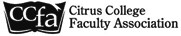                   Representative Council Meeting Date:  Wednesday, October 20, 2021   	 	 	 	  	ZOOM – 4:00 pm             961 2689 5545CCFA Rep Council Agenda – 20 October 2021Call to Order- Dave Ryba Approval of the Minutes from Sept 15, 2021 - Dave RybaOfficer Reports President’s Report – Dave RybaCCA mtgsAttendeesWinter… San Diego, not virtualRep CouncilDutiesDepartment meetingsEnrollmentSurvey of studentsDepressed enrollment, mitigated by changes in FTES calculationsComments about “re-opening” in Spring.Vice-President’s Report – Mariano Rubio  Secretary’s Report – Stephanie Yee Treasurer’s Report – Gerhard PetersWritten reportAudit team (Peters, Swatzel, ________)At Large Reports – IV Cabinet ReportsBargaining Chair Report – Dave Brown Senate Liaison – John FincherStanding Committee Reports 	  3. Political Action Committee – Gerhard Peters/John Fincher		a. BOT.  Rassmussen & Ortell	                 4. Benefits Committee– Terry Miles 	                5. Communications Committee - Stephanie Yee  	  6. Membership Engagement Committee- 	  7. Budget Committee-Gerhard PetersInformation ItemsAction ItemsVI. POLICY-MAKING BODYA. The policy-making body of the Association shall be a Representative Council. TheRepresentative Council, comprised of Active members of the Association, derives itspowers from and shall be responsible to the Active membership.B. The Representative Council shall be composed of the following Active members:1. Members of the Executive Board;2. Representatives elected on the basis of one-person one-vote;3. Three area representatives elected on the basis of one-person one-voteC. The Representative Council shall:        Establish Association policies and objectives;Adopt the annual budget of the Association on or before the first meeting of theSchool year;Approve the establishment or discontinuance of committees recommended by theExecutive Board; and     3.    Establish the dues of the Association.D. The Representative Council shall schedule meetings monthly during the school year.The number, place and time of meetings to be decided by the Executive Board.E. Special meetings of the Representative Council may be called by the President, theExecutive Board, or by the petition of twenty percent (20%) of the Active membership.F. Special meetings of the Representative Council shall be called for a specific purposeand no business other than that for which the meeting is called may be transacted.G. Notices and agendas for all meetings of the Representative Council shall be sent to allmembers of the Representative Council at least two (2) days prior to the date of themeeting.H. For emergency meetings of the Representative Council during crisis situations, theExecutive Board shall adopt procedures to notify representatives of meeting dates,places, and times.I. Representative Council meetings may be held in an electronic format, such as a webinaronly for the purpose of dispensing information to members, provided that all bargainingunit members are invited to be a part of the webinar with the ability to ask questions andhear all responses. Voting on action items during a webinar is strictly prohibited.J. A quorum for all meetings of the Representative Council shall consist of a majority of all voting members of the Representative Council.VII. REPRESENTATIVESA. Representatives shall be elected by and from the Active membership for each facultygroup. Such election shall be by open nominations and by secret ballot.B. Representatives shall serve a term of 2 years.C. Each faculty unit shall be entitled to at least one representative and shall have onerepresentative for each 15 Active members on the faculty, or major fraction thereof.D. Active members who are not represented through an individual faculty group shall becounted as a special faculty group entitled to the same representation on theRepresentative Council as individual school faculty groups.E. Vacancies: Vacancies in the office of Representative for whatever cause may be filledby properly elected replacements.F. Representatives shall:Conduct constant and ongoing liaison between the Representative Council and theActive members of the faculty unit;Serve as the official channel through which written communications and publicationscan be easily and quickly transmitted between the Association and the members;Represent the views and input of the Active membership in votes taken in theRepresentative Council, conducting frequent and regular polls of such membershipfor this purpose; andPerform such additional duties as prescribed by the Executive Board.G. A Representative shall not conduct an election in which he/she is a candidate.
OfficersDave Ryba, PresidentMariano Rubio, Vice PresidentStephanie Yee, SecretaryGerhard Peters, TreasurerIncluded on Executive BoardNoemi Barajas, At-Large RepresentativeSenya Lubisich, At-Large RepresentativePaul Swatzel, At-Large RepresentativeOther LeadershipDave Brown – Bargaining ChairJohn Fincher – Senate LiaisonTerry Miles – Past PresidentRepresentatives Mathematics/Business (  ) Ralph Tippins                                           (  ) Jesus Gutierrez Health Sciences            (  ) Vacant Career/Technical          (  ) Gregory LippStudent Services          (  ) Rafael Herrera                                         (  ) Elizabeth CookVisual & Performing     (  ) Cherie Brown Arts Representatives Kinesiology               (  ) Andrew Wheeler Language Arts          (  ) Anna McGarry                                   (  ) Elisabeth GaratePhysical Sciences      (  ) Denise KaislerSocial/Behavioral      (   ) Gailynn White Sciences                      (   ) Shelly HahnNegotiations Team    (  ) Dave Brown (  ) Stephanie Yee   Members                     (  ) Senya Lubisich